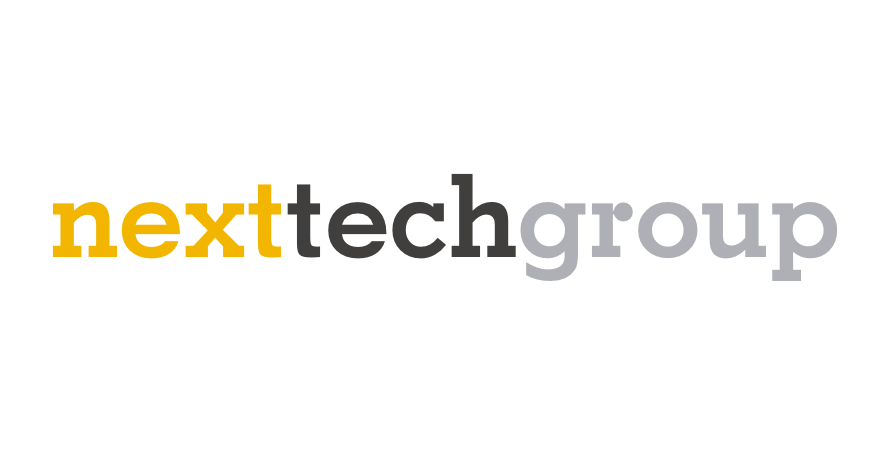 Position: Photocopier Technician Location: Shepparton, Victoria Employment: Full-time Next Tech Group is a multi-divisional company dedicated to providing specialist technology to businesses and institutions in North East Victoria and Southern New South Wales.Our purpose is to understand our customers’ needs, provide solutions and integrate the technology into their business, which is why every role in our company provides value to our customer.The key to our success is having a supportive and inclusive culture, where our people are provided with an opportunity to continuously learn and grow. We represent the world's leading manufacturers including Konica Minolta, Kyocera. This position involves the installation and maintenance of high-quality laser printers, digital photocopiers and multi-function devices and associated software packages. For the right candidate, there are opportunities also for the high-volume production print space.We are looking for a highly-experienced photocopier technician in the Goulburn Valley region based out of our Shepparton office. Key Responsibilities are:Install, maintain and repair a range of office equipment, including photocopiers, digital multifunctional copiers, production machines, scanners, printers and software packagesDiagnosis and fault finding of network related issuesProvide total customer satisfaction for our extensive customer baseYou will possess the following attributes:Excellent knowledge of current photocopier equipmentComprehensive knowledge and experience in servicing of mono and colour digital printing productsStrong diagnostic and troubleshooting skillsGood working knowledge of networks, PC's, software and operating systems, within a print/scan environmentClear verbal communication skills and exceptional customer service ethicA professional image with personal attributes of honesty, reliability, and enthusiasmA current and valid Driver's LicenceA current Working with Children's Check or the ability to obtain oneA current base line Australian Government Security Vetting Agency clearance or the ability to obtain oneMust be an Australian Citizen with the ability to pass police and security clearancesThis is an excellent opportunity for the right candidate to further their career with a growing business.In return we will offer you:An attractive salary which is negotiable with experience in the industryA fully maintained company carA toolkitA laptopA mobile phoneOngoing personal developmentA great and vibrant working environment with ongoing learning opportunities 
Please either send your resume, plus a short cover letter explaining why you are the right person to join our team to finance@nexttechgroup.com.au or upload them to our website where indicated. 
We look forward to hearing from you! 